ΣΥΛΛΟΓΟΣ ΕΚΠΑΙΔΕΥΤΙΚΩΝ Π. Ε.                    Μαρούσι  19 – 9 – 2019                                                                                                                    ΑΜΑΡΟΥΣΙΟΥ                                                   Αρ. Πρ.: 165Ταχ. Δ/νση: Μαραθωνοδρόμου 54                                             Τ. Κ. 15124 Μαρούσι                                                            Προς:Τηλ.: 210 8020788 Fax:2108020788                      ΤΑ ΜΕΛΗ ΤΟΥ ΣΥΛΛΟΓΟΥ                               Πληροφ.: Φ. Καββαδία 6932628101                Κοινοποίηση: Δ. Ο. Ε.                                                                 Email:syll2grafeio@gmail.com                                      Δικτυακός τόπος: http//: www.syllogosekpaideutikonpeamarousiou.gr ΠΡΟΣΤΑ ΜΕΛΗ ΤΟΥ ΣΥΛΛΟΓΟΥ ΜΑΣΚοινοποίηση:ΥΠΑΙΘΔ/νση Π. Ε. Β΄ Αθήνας Δ.Ο.Ε.Συλλόγους Εκπ/κών Π. Ε. της χώρας ΠΥΣΠΕ Β΄ Αθήνας   ΟΙ ΑΝΑΠΛΗΡΩΤΕΣ ΣΥΝΑΔΕΛΦΟΙ ΜΑΣ (Μέσω ΕΣΠΑ) ΕΧΟΥΝ ΤΑ ΙΔΙΑ ΔΙΚΑΙΩΜΑΤΑ ΜΕ ΟΛΟΥΣ ΤΟΥΣ ΥΠΟΛΟΙΠΟΥΣ ΣΥΝΑΔΕΛΦΟΥΣ ΜΑΣ ΜΟΝΙΜΟΥΣ ΚΑΙ ΑΝΑΠΛΗΡΩΤΕΣ Με έγγραφό του προς τις Περιφερειακές Διευθύνσεις και τις Διευθύνσεις Εκπαίδευσης Πρωτοβάθμιας και Δευτεροβάθμιας Εκπαίδευσης, το Υπουργείο Παιδείας και το τμήμα ΕΙΔΙΚΗ ΥΠΗΡΕΣΙΑ ΕΠΙΤΕΛΙΚΗ ΔΟΜΗ ΕΣΠΑ ΤΟΜΕΑ ΠΑΙΔΕΙΑΣ απαγορεύει με διάφορες δικαιολογίες στους αναπληρωτές εκπαιδευτικούς που προσλαμβάνονται με το πρόγραμμα ΕΣΠΑ, να συμπληρώνουν το ωράριό τους σε προγράμματα ενισχυτικής διδασκαλίας ή πρόσθετης διδακτικής στήριξης, σε γραμματειακή υποστήριξη και άλλα.  Τόσο η σημερινή κυβέρνηση και το Υπουργείο Παιδείας όσο και οι προηγούμενες κυβερνήσεις, αντί να προχωρήσουν σε μονιμοποίηση – μόνιμους διορισμούς των αναπληρωτών μα βάση αποκλειστικά το πτυχίο και ολόκληρη την προϋπηρεσία που καλύπτουν πάγιες ανάγκες και κενά των σχολείων και αναπληρώνουν στην ουσία τον εαυτό τους, βάζουν και πρόσθετα εμπόδια που αποβαίνουν σε βάρος της μόρφωσης των μαθητών και της εύρυθμης λειτουργίας των σχολείων.  Απαγορεύουν ουσιαστικά να μπορεί το σχολείο να διαθέτει τους αναπληρωτές εκπαιδευτικούς να κάνουν δωρεάν φροντιστήριο (ενισχυτική διδασκαλία) μέσα στο δημόσιο σχολείο στα παιδιά που χρειάζονται εξατομικευμένη βοήθεια σε ένα ή περισσότερα μαθήματα. Έμμεσα σπρώχνουν τους γονείς να πληρώνουν από αυτά που δεν έχουν, για φροντιστήρια και ιδιαίτερα για τη μόρφωση των παιδιών τους.  Και όλα αυτά τη στιγμή που τα κενά στην Ειδική Αγωγή είναι τεράστια, που διατίθεται ένας δάσκαλος Παράλληλης Στήριξης για 2 ή περισσότερα παιδιά με ειδικές ανάγκες, σε 2 ή περισσότερα σχολεία.  Παράλληλα, απαγορεύουν να μπορούν οι αναπληρωτές εκπαιδευτικοί να διατίθενται κάποιες ώρες για να βοηθούν στο διοικητικό έργο των σχολείων, τη στιγμή που οι Διευθυντές των πολυθεσίων σχολείων έχουν φορτωθεί με πρόσθετο γραφειοκρατικό έργο, το οποίο καλούνται να βγάλουν σε πέρας παράλληλα με τα διδακτικά καθήκοντα που τους ανατίθενται. Αποτέλεσμα αυτών είναι να υπάρχουν προβλήματα στην εύρυθμη λειτουργία των σχολείων.  Επιπλέον, ανοίγουν το δρόμο για να ανατίθενται σε εκπαιδευτικούς αναπληρωτές με το πρόγραμμα ΕΣΠΑ μαθήματα άλλων ειδικοτήτων, στα πλαίσια της «εξοικονόμησης» εκπαιδευτικών, σε βάρος πάλι της ολόπλευρης μόρφωσης των παιδιών.  Απ’ όλα τα παραπάνω, επιβεβαιώνεται η θέση μας ότι τα προγράμματα ΕΣΠΑ χρησιμοποιούνται ως όχημα για να περάσει η πολιτική της Ευρωπαϊκής Ένωσης για διάλυση της Δημόσιας και Δωρεάν Παιδείας και να εδραιωθεί το σχολείο της αγοράς με τους εκπαιδευτικούς μειωμένων εργασιακών δικαιωμάτων και απαιτήσεων, το σχολείο που θα είναι βορά στα κέρδη και στις ορέξεις των ιδιωτών και των επιχειρηματικών ομίλων.  ΚΑΤΑΓΓΕΛΛΟΥΜΕ στους εκπαιδευτικούς και στους γονείς το απαράδεκτο αυτό έγγραφο του Υπουργείου Παιδείας και ΑΠΑΙΤΟΥΜΕ :Να αποσυρθεί το έγγραφο ΑΜΕΣΑΜονιμοποίηση όλων των αναπληρωτών – μόνιμους διορισμούς εκπαιδευτικών αποκλειστικά με βάση το πτυχίο και ολόκληρη την προϋπηρεσία σε Πρωτοβάθμια και Δευτεροβάθμια Εκπαίδευση για να καλυφθούν οι στοιχειώδεις ανάγκες των σχολείων σε εκπαιδευτικό προσωπικό όλων των ειδικοτήτωνΚάθε εκπαιδευτικός να διδάσκει αποκλειστικά τα μαθήματα που εντάσσονται στο επιστημονικό αντικείμενο της ειδικότητάς του.  Καλούμε τη ΔΟΕ, την ΟΛΜΕ, τους ΣΕΠΕ και τις ΕΛΜΕ της χώρας να πάρουν θέση για το σχετικό έγγραφο του Υπουργείου Παιδείας. 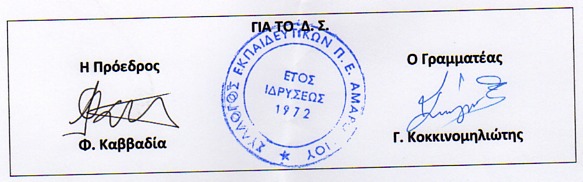 